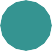 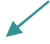 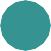 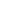 SlideSlideSlideSlideSlideSlideCotton DiplomacyThe South looked to earn money from Europe by selling cotton to and	.This was called	, which means using cottonas a tool of foreign diplomacy.This strategy failed because Britain refused to	and trade with the Confederacy.SlideSlideReview: Northern and Southern LeadersThe North and the South each had key political and military leaders.SlideReview: Northern and Southern StrategiesThe North and the South each had strategies at the start of the Civil War.Use this space to write any questions or thoughts about this lesson.Northern LeadersSouthern Leaders–strong leader; ready to risk war to unify the country–experienced and well organized, but took too long to train soldiers–capable leader; had to deal with quarreling states–talented general who had turned down an offer to lead the Union armyNorthern StrategiesNorthern StrategiesNorthern StrategiesSouthern StrategiesSouthern StrategiesSouthern Strategies•theDefend itsuntil theConfederate coast via thePlanControl theRiverKeep the	states in the Union and captureConfederate coast via thePlanControl theRiverKeep the	states in the Union and captureConfederate coast via thePlanControl theRiverKeep the	states in the Union and captureUnion forces got tiredSell	to Europe toraise money for warUnion forces got tiredSell	to Europe toraise money for warUnion forces got tiredSell	to Europe toraise money for war